НАВИГАТОРученика(цы) 8/__ класса                 Фамилия, имя__________________________Тема урока: _________________________________________________________1. Виды и строение сосудов Сосуды, по которым кровь идет от сердца называются ___________, а сосуды по которым кровь движется к сердцу – ___________. Тончайшие сосуды, разветвляющиеся по всему организму, имеющие стенки только из 1 слоя клеток - ________________.Артерии и вены имеют трехслойные стенки, наружный слой состоит из __________________ ткани, средний – __________________ткани, внутренний – образован 1 слоем клеток и называется __________________.Отличия в строение артерии и вены:1.___________________________________________________________________2. __________________________________________________________________2. Круги кровообращенияАртериальная кровь – это ____________________________________________Венозная кровь – это _________________________________________________Выделите красным цветом артерии, синим – вены, укажите стрелками направление движения крови по сосудам.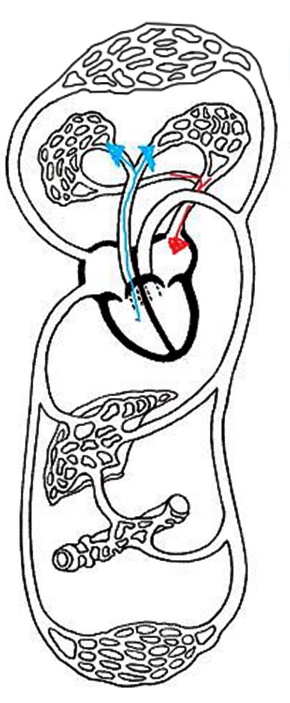 3. ПульсПульс – это ___________________________________________________________________________________________________________________________________________________________________________________________4. Лабораторная работа «Измерение пульса в различном физическом состоянии»Цель работы: _______________________________________________________Ход работы:Ваш пульс в состоянии покоя составляет _____ ударов в минуту. Это Норма/Выше нормы/Ниже нормы (нужное подчеркнуть)Вывод: Как в разных физических состояниях происходит изменение величины пульса?__________________________________________________________________________________________________________________________________Почему в разных физических состояниях происходит изменение величины пульса?__________________________________________________________________________________________________________________________________5. Закрепим(Выберите ОДИН правильный ответ)1.Обмен веществ между кровью и тканями осуществляется в:1) артериях 2) венах 3) капиллярах2.Малый круг кровообращения начинается из:1) левого желудочка 2) левого предсердия 3) правого желудочка 4) правого предсердия3. Большой круг кровообращения заканчивается в:1) левом желудочке 2) левом предсердии 3) правом желудочке 4) правом предсердии4.Наибольшее давление крови отмечается в:1) сосудах 2) венах 3) капиллярах 4) артериях5.Средний слой стенки артерии состоит из … ткани:1) жировой 2) соединительной 3) мышечной 4) эпителиальной6. Чему равен пульс взрослого человека в спокойном состоянии:1) 50 ударов в минуту 2) 70 ударов в минуту 3) 80 ударов в минуту 4) 90 ударов в минуту7. Какой кровеносный сосуд приносит кровь в правое предсердие?1) легочные вены 2) верхняя полая вена 3) легочные артерии 4) аорта 8. Какая кровь течет по легочным артериям и легочным венам? 1) по легочным артериям — артериальная, а по легочным венам — венозная 2) венозная и в артериях, и в венах 3) артериальная и в артериях, и в венах 4) артериальная в артериях 5) по легочным венам — венозная 6) венозная и в артериях 7) по легочным артериям — венозная, а по легочным венам — артериальная9. Вены — это: 1) сосуды, несущие кровь к сердцу2) сосуды, несущие венозную кровь3) сосуды, несущие артериальную кровь 4) сосуды, несущие кровь от сердца  10.  Сколько времени длится расслабление желудочков в течение одного сердечного цикла? 1) 0,3 с 2) 0,4 с 3) 0,5 с 4) 0,8 с 11. Выберите верное утверждение: 1) давление в венах выше, чем в капиллярах 2) кровь по сосудам течет из области низкого давления в область высокого 3) давление в капиллярах больше, чем в венах 4) скорость движения крови в капиллярах выше, чем в венах 12. Сердечный цикл состоит из: 1) сокращения предсердий и желудочков 2) сокращения артерий, предсердий и желудочков 3) сокращения предсердий, желудочков и общего расслабления 4) сокращения вен, предсердий и желудочков13. Какой признак характеризует артериальное кровотечение? 1) кровь темного цвета, течет ровной струей2) через 3—8 мин останавливается само 3) его можно остановить с помощью давящей повязки 4) кровь темного цвета, через 3—5 мин останавливается само 5) кровь ярко-алая, вытекает, пульсируя14. Как остановить венозное кровотечение? 1)  наложить жгут выше места ранения 2) наложить марлевую повязку и смазать йодом 3) наложить шину 4) смазать йодом и наложить шину 5) наложить на рану давящую повязку 15. Малоподвижный образ жизни может привести: 1) к развитию тромбов2) к увеличению сердца 3) к нарушению работы сердца и сосудов 4) к учащению дыхания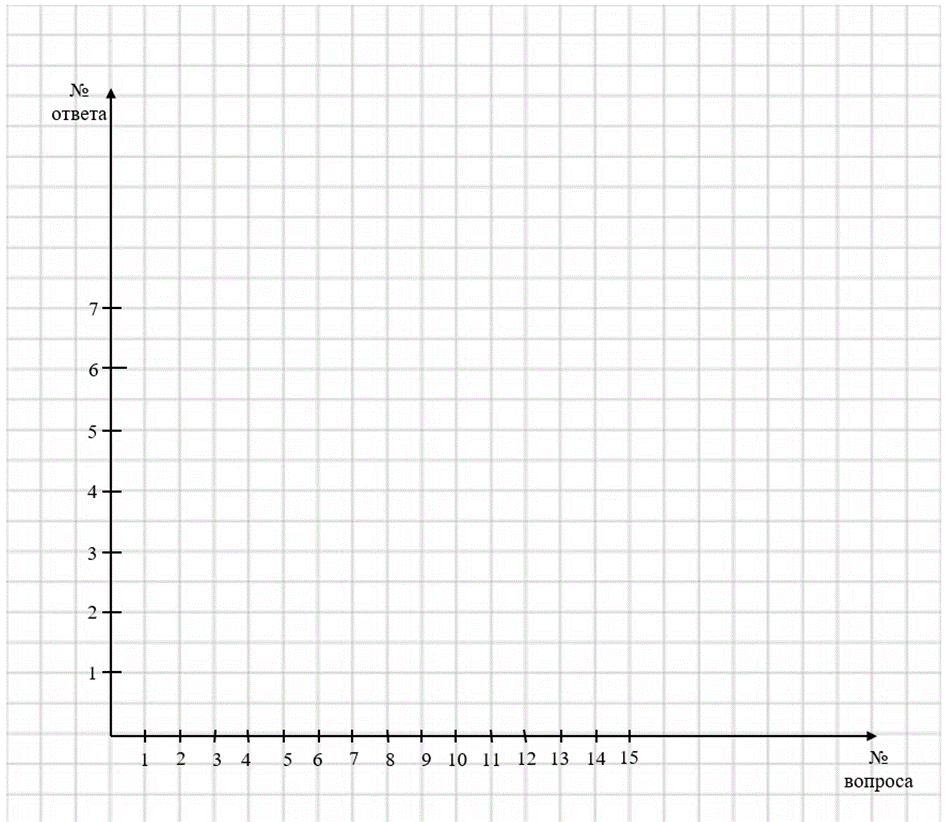 Число пульсовых ударов в одну минутуЧисло пульсовых ударов в одну минутуЧисло пульсовых ударов в одну минутуВ покоеВ покоеПосле 10 приседанийВ положении сидяВ положении стояПосле 10 приседаний